Сроки проведения: 14.06.2022г., 05.07.2022г., 15.08.2022г.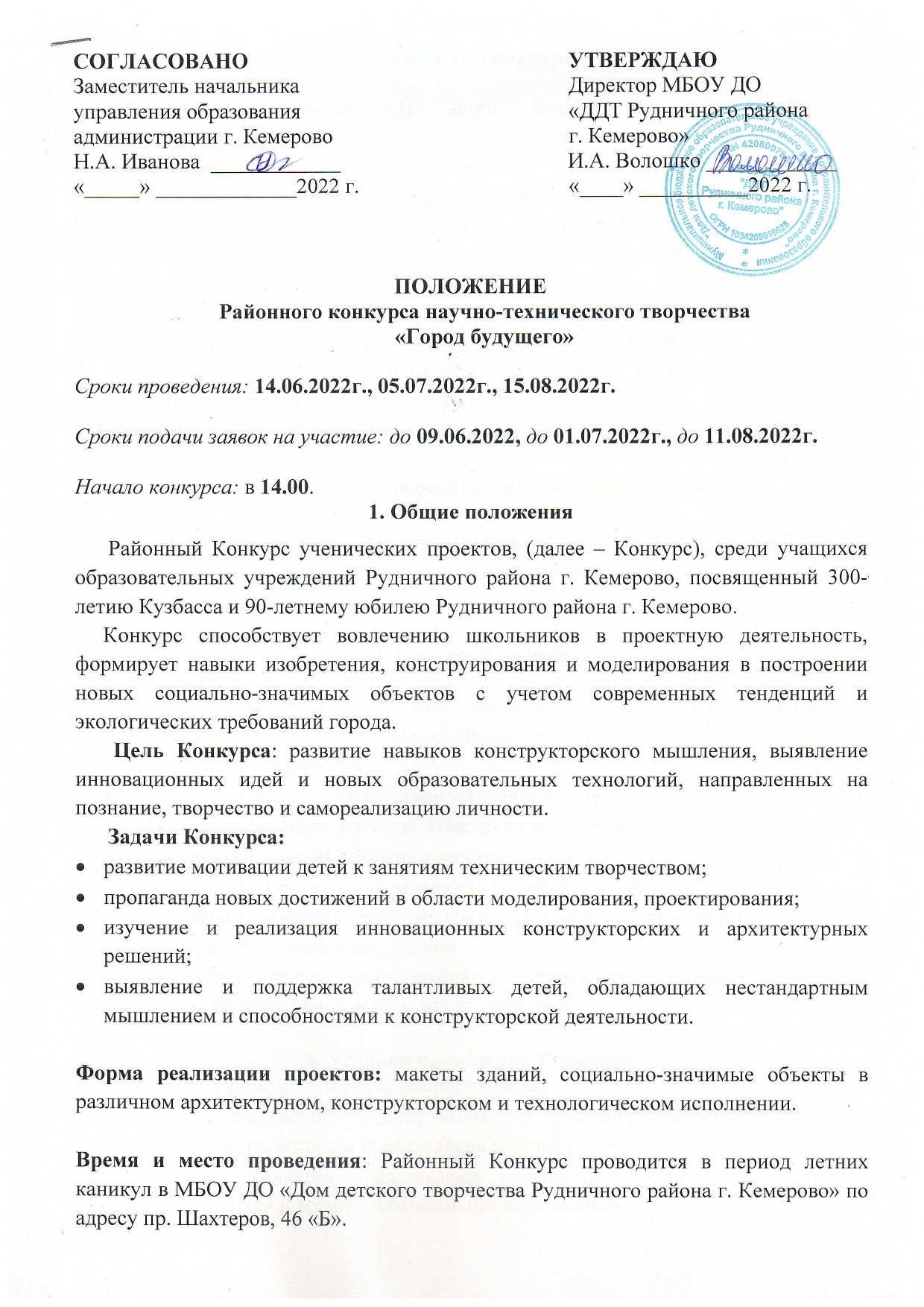 Сроки подачи заявок на участие: до 09.06.2022, до 01.07.2022г., до 11.08.2022г.Начало конкурса: в 11.00.1. Общие положенияРайонный Конкурс ученических проектов, (далее – Конкурс), среди учащихся образовательных учреждений Рудничного района г. Кемерово, посвященный 300-летию Кузбасса и 90-летнему юбилею Рудничного района г. Кемерово.Конкурс способствует вовлечению школьников в проектную деятельность, формирует навыки изобретения, конструирования и моделирования в построении новых социально-значимых объектов с учетом современных тенденций и экологических требований города.       Цель Конкурса: развитие навыков конструкторского мышления, выявление инновационных идей и новых образовательных технологий, направленных на познание, творчество и самореализацию личности.      Задачи Конкурса: развитие мотивации детей к занятиям техническим творчеством;пропаганда новых достижений в области моделирования, проектирования;изучение и реализация инновационных конструкторских и архитектурных решений;выявление и поддержка талантливых детей, обладающих нестандартным мышлением и способностями к конструкторской деятельности.Форма реализации проектов: макеты зданий, социально-значимые объекты в различном архитектурном, конструкторском и технологическом исполнении.Время и место проведения: Районный Конкурс проводится в период летних каникул в МБОУ ДО «Дом детского творчества Рудничного района г. Кемерово» по адресу пр. Шахтеров, 46 «Б».2. Участники конкурсаКонкурс проводится для детей лагерей дневного пребывания, разновозрастных отрядов, трудовых отрядов старшеклассников. Допускается как индивидуальное, так и групповое участие. 	В каждой заявке указывается фамилия только одного педагога.Педагоги обязаны провести инструктивную беседу с участниками конкурса и болельщиками, а также несут ответственность за соблюдение ими вышеназванных правил безопасности и поведения.Участники районного конкурса принимают на себя обязательства:принимать участие в конкурсе в сроки, указанные в Положении;соблюдать правила техники безопасности, правила поведения в МБОУ ДО «ДДТ Рудничного района г. Кемерово».Руководителям или сопровождающим лицам обеспечить питьевой режим для детей.3. Технические требования к конкурсной работе.На Конкурс принимаются композиционно законченные проекты. Макеты выполняются на жесткой основе размером 50*50 см. К работе прилагается сопроводительная этикетка.4. Критерии оценки4.1. Работы, представленные на Конкурс, оцениваются по следующим критериям:новизна и актуальность представленного проекта;доступность и научность;содержательность и соответствие заявленной теме;инновационные идеи, проекты, конструкции, сооружения, архитектура;владение материалом, уровень самостоятельности;функциональность и технологичность моделей и макетов;качество изготовления, эстетическое оформление и дизайн работы;культура публичного выступления.4.2. Конкурсные работы оцениваются в возрастных категориях (категории определяются по поступившим на конкурс работам)5. Условия проведения Конкурса:участие в конкурсе является добровольным;название конкурсного проекта не должно повторять названия Конкурса или номинации, по которым представлена работа;участники Конкурса представляют и защищают конкурсные работы с демонстрацией и всеми необходимыми пояснениями.	Для ознакомления жюри с конкурсными работами, все проекты размещаются в актовом зале Дома детского творчества, затем проходит защита проектов. Время выступления участников по защите конкурсной работы – не более 10 минут. Текст доклада должен быть составлен по схеме:тема проекта, его назначение;обоснованность выбора темы;материалы, используемые при создании макета;перспективы дальнейшего использования данного объекта.Для участия в районном конкурсе проектов «Город будущего» необходимо до до 09.06.2022, до 01.07.2022г., до 11.08.2022г. подать заявки  в МБОУ ДО «Дом детского творчества Рудничного района г. Кемерово», по e-mail: konkurs.ddt@bk.ru контактный телефон: 64-22-30; ответственные:  Ларионова Ксения Владимировна (июнь, август), Евтягин Сергей Александрович, Кирсанова Елизавета Игоревна (июль).6. НаграждениеПобедителями признаются участники, которые более творчески и креативно подошли к заданиям конкурса, продумали композицию и оригинальную идею работы. При оценке работ учитывается новизна подходов, использование нестандартных методов при выполнении заданий конкурса. Победители награждаются Дипломом победителя. Всем участникам высылается протокол конкурса с указанием занятых призовых мест и фактом участия на адрес электронной почты ОУ.Образец заявки на участие в Конкурсе «Город будущего» Образец сопроводительной этикетки творческой работыФ.И.О. автора (авторов) проектаФ.И.О. руководителя проектаКонтактный телефон руководителя проектаНаименование образовательного учрежденияВозраст, класс Название проектаИспользуемые материалыНазвание работыФ.И. автора или группы детей, возраст, классНазвание образовательного учрежденияФ.И.О. педагога